Instructions:Using your cloud template, thinkabout your dreams and hopes for the next school year and write themdown.	They can be big or small, short-term or long- term.If you would like to share, tell thegroup about your dreams and hopes and why you chose them.Write one thing on your hope cloud that you will	do to get closer to	your dream and one person that	youcould ask for help.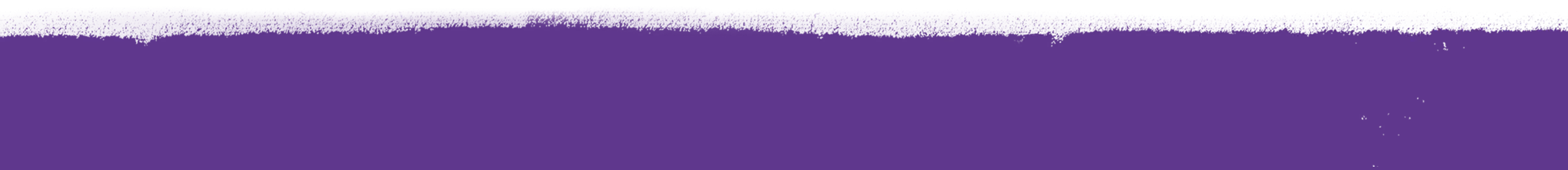 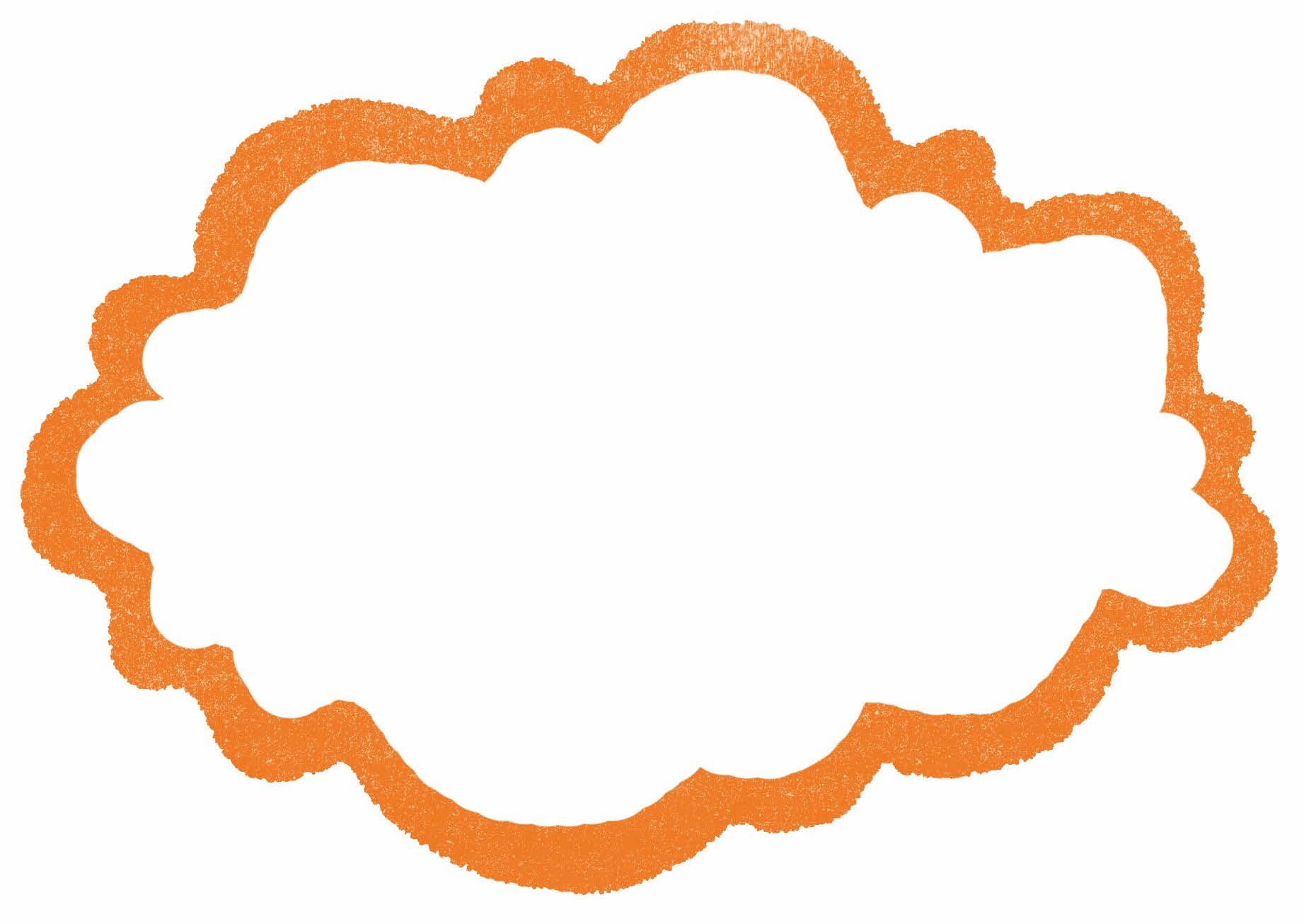 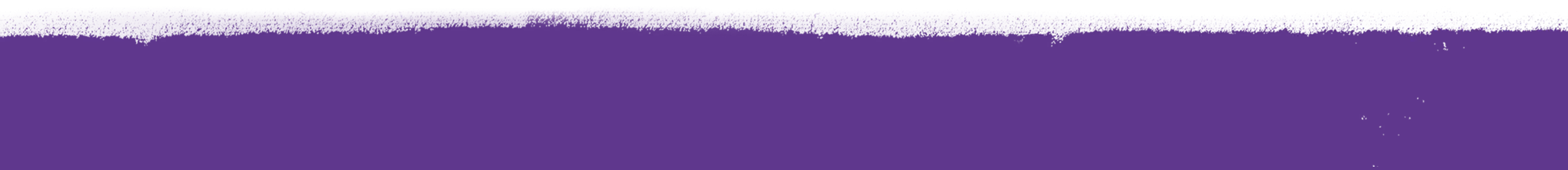 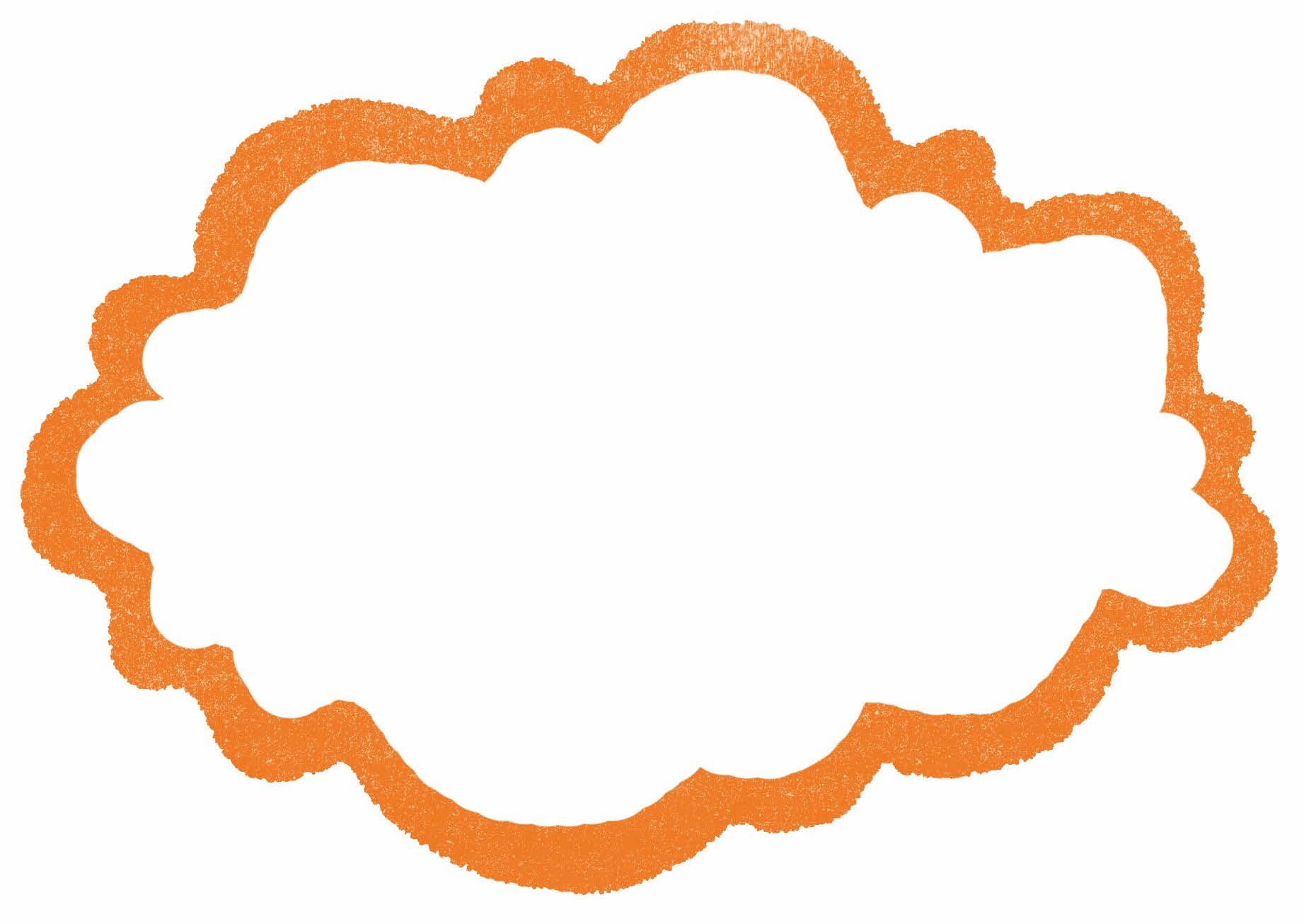 Hope Clouds